B2. Curriculum Vitae (format Europass)  al directorului de proiect 2(max. 2 pagini);13.04.2016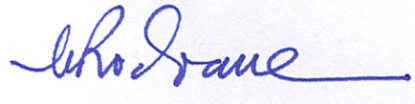 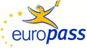 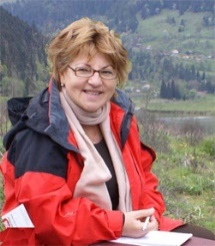 EuropassCurriculum VitaePersonal informationFirst name(s) / Surname(s) Maria RadoaneMaria RadoaneMaria RadoaneMaria RadoaneMaria RadoaneMaria RadoaneMaria RadoaneMaria RadoaneMaria RadoaneMaria RadoaneMaria RadoaneMaria RadoaneMaria RadoaneMaria RadoaneAddress(es)Al.Lapusneanu, 2, Piatra NeamtAl.Lapusneanu, 2, Piatra NeamtAl.Lapusneanu, 2, Piatra NeamtAl.Lapusneanu, 2, Piatra NeamtAl.Lapusneanu, 2, Piatra NeamtAl.Lapusneanu, 2, Piatra NeamtAl.Lapusneanu, 2, Piatra NeamtAl.Lapusneanu, 2, Piatra NeamtAl.Lapusneanu, 2, Piatra NeamtAl.Lapusneanu, 2, Piatra NeamtAl.Lapusneanu, 2, Piatra NeamtAl.Lapusneanu, 2, Piatra NeamtAl.Lapusneanu, 2, Piatra NeamtAl.Lapusneanu, 2, Piatra NeamtTelephone(s)0233 2162560233 2162560233 2162560233 2162560233 2162560233 216256Mobile: Mobile: Mobile: Mobile: 0745 634 0480745 634 0480745 634 0480745 634 048E-mailradoane@usm.roradoane@usm.roradoane@usm.roradoane@usm.roradoane@usm.roradoane@usm.roradoane@usm.roradoane@usm.roradoane@usm.roradoane@usm.roradoane@usm.roradoane@usm.roradoane@usm.roradoane@usm.roWeb pagehttp://www.geomorfologie.ro/cv-ro-maria-radoane/http://www.geomorfologie.ro/cv-ro-maria-radoane/http://www.geomorfologie.ro/cv-ro-maria-radoane/http://www.geomorfologie.ro/cv-ro-maria-radoane/http://www.geomorfologie.ro/cv-ro-maria-radoane/http://www.geomorfologie.ro/cv-ro-maria-radoane/http://www.geomorfologie.ro/cv-ro-maria-radoane/http://www.geomorfologie.ro/cv-ro-maria-radoane/http://www.geomorfologie.ro/cv-ro-maria-radoane/http://www.geomorfologie.ro/cv-ro-maria-radoane/http://www.geomorfologie.ro/cv-ro-maria-radoane/http://www.geomorfologie.ro/cv-ro-maria-radoane/http://www.geomorfologie.ro/cv-ro-maria-radoane/http://www.geomorfologie.ro/cv-ro-maria-radoane/NationalityRomanianRomanianRomanianRomanianRomanianRomanianRomanianRomanianRomanianRomanianRomanianRomanianRomanianRomanianDate of birth15.04.195015.04.195015.04.195015.04.195015.04.195015.04.195015.04.195015.04.195015.04.195015.04.195015.04.195015.04.195015.04.195015.04.1950Genderfemalefemalefemalefemalefemalefemalefemalefemalefemalefemalefemalefemalefemalefemale Occupational fieldPhysical Geography, Geomorphology, Fluvial processes, Sediment systems, Gully erosion, Quantitative methods in geography, Holocene fluvial reconstructionsPhysical Geography, Geomorphology, Fluvial processes, Sediment systems, Gully erosion, Quantitative methods in geography, Holocene fluvial reconstructionsPhysical Geography, Geomorphology, Fluvial processes, Sediment systems, Gully erosion, Quantitative methods in geography, Holocene fluvial reconstructionsPhysical Geography, Geomorphology, Fluvial processes, Sediment systems, Gully erosion, Quantitative methods in geography, Holocene fluvial reconstructionsPhysical Geography, Geomorphology, Fluvial processes, Sediment systems, Gully erosion, Quantitative methods in geography, Holocene fluvial reconstructionsPhysical Geography, Geomorphology, Fluvial processes, Sediment systems, Gully erosion, Quantitative methods in geography, Holocene fluvial reconstructionsPhysical Geography, Geomorphology, Fluvial processes, Sediment systems, Gully erosion, Quantitative methods in geography, Holocene fluvial reconstructionsPhysical Geography, Geomorphology, Fluvial processes, Sediment systems, Gully erosion, Quantitative methods in geography, Holocene fluvial reconstructionsPhysical Geography, Geomorphology, Fluvial processes, Sediment systems, Gully erosion, Quantitative methods in geography, Holocene fluvial reconstructionsPhysical Geography, Geomorphology, Fluvial processes, Sediment systems, Gully erosion, Quantitative methods in geography, Holocene fluvial reconstructionsPhysical Geography, Geomorphology, Fluvial processes, Sediment systems, Gully erosion, Quantitative methods in geography, Holocene fluvial reconstructionsPhysical Geography, Geomorphology, Fluvial processes, Sediment systems, Gully erosion, Quantitative methods in geography, Holocene fluvial reconstructionsPhysical Geography, Geomorphology, Fluvial processes, Sediment systems, Gully erosion, Quantitative methods in geography, Holocene fluvial reconstructionsPhysical Geography, Geomorphology, Fluvial processes, Sediment systems, Gully erosion, Quantitative methods in geography, Holocene fluvial reconstructionsWork experienceDates1997 March to present day1997 March to present day1997 March to present day1997 March to present day1997 March to present day1997 March to present day1997 March to present day1997 March to present day1997 March to present day1997 March to present day1997 March to present day1997 March to present day1997 March to present day1997 March to present dayOccupation or position heldProfessorProfessorProfessorProfessorProfessorProfessorProfessorProfessorProfessorProfessorProfessorProfessorProfessorProfessorMain activities and responsibilitiesTeaching and research activities in Geomorphology, Physical Geography,  River channel changes, Statistical methods in Geography, Paleoenvironmental reconstructionsTeaching and research activities in Geomorphology, Physical Geography,  River channel changes, Statistical methods in Geography, Paleoenvironmental reconstructionsTeaching and research activities in Geomorphology, Physical Geography,  River channel changes, Statistical methods in Geography, Paleoenvironmental reconstructionsTeaching and research activities in Geomorphology, Physical Geography,  River channel changes, Statistical methods in Geography, Paleoenvironmental reconstructionsTeaching and research activities in Geomorphology, Physical Geography,  River channel changes, Statistical methods in Geography, Paleoenvironmental reconstructionsTeaching and research activities in Geomorphology, Physical Geography,  River channel changes, Statistical methods in Geography, Paleoenvironmental reconstructionsTeaching and research activities in Geomorphology, Physical Geography,  River channel changes, Statistical methods in Geography, Paleoenvironmental reconstructionsTeaching and research activities in Geomorphology, Physical Geography,  River channel changes, Statistical methods in Geography, Paleoenvironmental reconstructionsTeaching and research activities in Geomorphology, Physical Geography,  River channel changes, Statistical methods in Geography, Paleoenvironmental reconstructionsTeaching and research activities in Geomorphology, Physical Geography,  River channel changes, Statistical methods in Geography, Paleoenvironmental reconstructionsTeaching and research activities in Geomorphology, Physical Geography,  River channel changes, Statistical methods in Geography, Paleoenvironmental reconstructionsTeaching and research activities in Geomorphology, Physical Geography,  River channel changes, Statistical methods in Geography, Paleoenvironmental reconstructionsTeaching and research activities in Geomorphology, Physical Geography,  River channel changes, Statistical methods in Geography, Paleoenvironmental reconstructionsTeaching and research activities in Geomorphology, Physical Geography,  River channel changes, Statistical methods in Geography, Paleoenvironmental reconstructionsName and address of employerStefan cel Mare University, SuceavaStefan cel Mare University, SuceavaStefan cel Mare University, SuceavaStefan cel Mare University, SuceavaStefan cel Mare University, SuceavaStefan cel Mare University, SuceavaStefan cel Mare University, SuceavaStefan cel Mare University, SuceavaStefan cel Mare University, SuceavaStefan cel Mare University, SuceavaStefan cel Mare University, SuceavaStefan cel Mare University, SuceavaStefan cel Mare University, SuceavaStefan cel Mare University, SuceavaType of business or sectorEducation and researchesEducation and researchesEducation and researchesEducation and researchesEducation and researchesEducation and researchesEducation and researchesEducation and researchesEducation and researchesEducation and researchesEducation and researchesEducation and researchesEducation and researchesEducation and researchesEducation and trainingDates1969-1973 1969-1973 1969-1973 1969-1973 1969-1973 1969-1973 1969-1973 1969-1973 1969-1973 1969-1973 1969-1973 1969-1973 1969-1973 1969-1973 Title of qualification awardedDiploma in GeographyDiploma in GeographyDiploma in GeographyDiploma in GeographyDiploma in GeographyDiploma in GeographyDiploma in GeographyDiploma in GeographyDiploma in GeographyDiploma in GeographyDiploma in GeographyDiploma in GeographyDiploma in GeographyDiploma in GeographyPrincipal subjects/occupational skills coveredGeology, General Physical  Geography, Cartography, Climatology, Hidrology, Pedology, Biogeography, Human Geography, Psihology, Pedagogy, Methods of teachingKnowledge and understanding of geographical phenomenaGeology, General Physical  Geography, Cartography, Climatology, Hidrology, Pedology, Biogeography, Human Geography, Psihology, Pedagogy, Methods of teachingKnowledge and understanding of geographical phenomenaGeology, General Physical  Geography, Cartography, Climatology, Hidrology, Pedology, Biogeography, Human Geography, Psihology, Pedagogy, Methods of teachingKnowledge and understanding of geographical phenomenaGeology, General Physical  Geography, Cartography, Climatology, Hidrology, Pedology, Biogeography, Human Geography, Psihology, Pedagogy, Methods of teachingKnowledge and understanding of geographical phenomenaGeology, General Physical  Geography, Cartography, Climatology, Hidrology, Pedology, Biogeography, Human Geography, Psihology, Pedagogy, Methods of teachingKnowledge and understanding of geographical phenomenaGeology, General Physical  Geography, Cartography, Climatology, Hidrology, Pedology, Biogeography, Human Geography, Psihology, Pedagogy, Methods of teachingKnowledge and understanding of geographical phenomenaGeology, General Physical  Geography, Cartography, Climatology, Hidrology, Pedology, Biogeography, Human Geography, Psihology, Pedagogy, Methods of teachingKnowledge and understanding of geographical phenomenaGeology, General Physical  Geography, Cartography, Climatology, Hidrology, Pedology, Biogeography, Human Geography, Psihology, Pedagogy, Methods of teachingKnowledge and understanding of geographical phenomenaGeology, General Physical  Geography, Cartography, Climatology, Hidrology, Pedology, Biogeography, Human Geography, Psihology, Pedagogy, Methods of teachingKnowledge and understanding of geographical phenomenaGeology, General Physical  Geography, Cartography, Climatology, Hidrology, Pedology, Biogeography, Human Geography, Psihology, Pedagogy, Methods of teachingKnowledge and understanding of geographical phenomenaGeology, General Physical  Geography, Cartography, Climatology, Hidrology, Pedology, Biogeography, Human Geography, Psihology, Pedagogy, Methods of teachingKnowledge and understanding of geographical phenomenaGeology, General Physical  Geography, Cartography, Climatology, Hidrology, Pedology, Biogeography, Human Geography, Psihology, Pedagogy, Methods of teachingKnowledge and understanding of geographical phenomenaGeology, General Physical  Geography, Cartography, Climatology, Hidrology, Pedology, Biogeography, Human Geography, Psihology, Pedagogy, Methods of teachingKnowledge and understanding of geographical phenomenaGeology, General Physical  Geography, Cartography, Climatology, Hidrology, Pedology, Biogeography, Human Geography, Psihology, Pedagogy, Methods of teachingKnowledge and understanding of geographical phenomenaName and type of organisation providing education and trainingAl.I.Cuza University of Iasi, Faculty of GeographyAl.I.Cuza University of Iasi, Faculty of GeographyAl.I.Cuza University of Iasi, Faculty of GeographyAl.I.Cuza University of Iasi, Faculty of GeographyAl.I.Cuza University of Iasi, Faculty of GeographyAl.I.Cuza University of Iasi, Faculty of GeographyAl.I.Cuza University of Iasi, Faculty of GeographyAl.I.Cuza University of Iasi, Faculty of GeographyAl.I.Cuza University of Iasi, Faculty of GeographyAl.I.Cuza University of Iasi, Faculty of GeographyAl.I.Cuza University of Iasi, Faculty of GeographyAl.I.Cuza University of Iasi, Faculty of GeographyAl.I.Cuza University of Iasi, Faculty of GeographyAl.I.Cuza University of Iasi, Faculty of GeographyLevel in national or international classificationISCED 5ISCED 5ISCED 5ISCED 5ISCED 5ISCED 5ISCED 5ISCED 5ISCED 5ISCED 5ISCED 5ISCED 5ISCED 5ISCED 5Personal skills, competencesMother tongue(s)RomanianRomanianRomanianRomanianRomanianRomanianRomanianRomanianRomanianRomanianRomanianRomanianRomanianRomanianOther language(s)Self-assessmentUnderstandingUnderstandingUnderstandingUnderstandingUnderstandingSpeakingSpeakingSpeakingSpeakingSpeakingWritingWritingEuropean level (*)ListeningListeningReadingReadingReadingSpoken interactionSpoken interactionSpoken productionSpoken productionSpoken productionEnglishA2B1xxA2xB1xFrenchB1B1xxA1A1(*) Common European Framework of Reference for Languages(*) Common European Framework of Reference for Languages(*) Common European Framework of Reference for Languages(*) Common European Framework of Reference for Languages(*) Common European Framework of Reference for Languages(*) Common European Framework of Reference for Languages(*) Common European Framework of Reference for Languages(*) Common European Framework of Reference for Languages(*) Common European Framework of Reference for Languages(*) Common European Framework of Reference for Languages(*) Common European Framework of Reference for Languages(*) Common European Framework of Reference for Languages(*) Common European Framework of Reference for Languages(*) Common European Framework of Reference for LanguagesOrganisational skills and competencesAbility to attract and motivate partners in a project team and the organization of the resulting
Very good experience of project management and team - I was part of the implementation teams of over 25 research projects and contracts, as project director, responsible for logistics and research. I prepared reports on research and project development, including international projects.Ability to attract and motivate partners in a project team and the organization of the resulting
Very good experience of project management and team - I was part of the implementation teams of over 25 research projects and contracts, as project director, responsible for logistics and research. I prepared reports on research and project development, including international projects.Ability to attract and motivate partners in a project team and the organization of the resulting
Very good experience of project management and team - I was part of the implementation teams of over 25 research projects and contracts, as project director, responsible for logistics and research. I prepared reports on research and project development, including international projects.Ability to attract and motivate partners in a project team and the organization of the resulting
Very good experience of project management and team - I was part of the implementation teams of over 25 research projects and contracts, as project director, responsible for logistics and research. I prepared reports on research and project development, including international projects.Ability to attract and motivate partners in a project team and the organization of the resulting
Very good experience of project management and team - I was part of the implementation teams of over 25 research projects and contracts, as project director, responsible for logistics and research. I prepared reports on research and project development, including international projects.Ability to attract and motivate partners in a project team and the organization of the resulting
Very good experience of project management and team - I was part of the implementation teams of over 25 research projects and contracts, as project director, responsible for logistics and research. I prepared reports on research and project development, including international projects.Ability to attract and motivate partners in a project team and the organization of the resulting
Very good experience of project management and team - I was part of the implementation teams of over 25 research projects and contracts, as project director, responsible for logistics and research. I prepared reports on research and project development, including international projects.Ability to attract and motivate partners in a project team and the organization of the resulting
Very good experience of project management and team - I was part of the implementation teams of over 25 research projects and contracts, as project director, responsible for logistics and research. I prepared reports on research and project development, including international projects.Ability to attract and motivate partners in a project team and the organization of the resulting
Very good experience of project management and team - I was part of the implementation teams of over 25 research projects and contracts, as project director, responsible for logistics and research. I prepared reports on research and project development, including international projects.Ability to attract and motivate partners in a project team and the organization of the resulting
Very good experience of project management and team - I was part of the implementation teams of over 25 research projects and contracts, as project director, responsible for logistics and research. I prepared reports on research and project development, including international projects.Ability to attract and motivate partners in a project team and the organization of the resulting
Very good experience of project management and team - I was part of the implementation teams of over 25 research projects and contracts, as project director, responsible for logistics and research. I prepared reports on research and project development, including international projects.Ability to attract and motivate partners in a project team and the organization of the resulting
Very good experience of project management and team - I was part of the implementation teams of over 25 research projects and contracts, as project director, responsible for logistics and research. I prepared reports on research and project development, including international projects.Ability to attract and motivate partners in a project team and the organization of the resulting
Very good experience of project management and team - I was part of the implementation teams of over 25 research projects and contracts, as project director, responsible for logistics and research. I prepared reports on research and project development, including international projects.Ability to attract and motivate partners in a project team and the organization of the resulting
Very good experience of project management and team - I was part of the implementation teams of over 25 research projects and contracts, as project director, responsible for logistics and research. I prepared reports on research and project development, including international projects.Technical skills and competencesAbility to analyze problems and their multi-disciplinary approach
Ability to adapt quickly to new fields of knowledge
Making new experiments validate models studied
Ability to present technical topics in a scientific and intuitive mannerAbility to analyze problems and their multi-disciplinary approach
Ability to adapt quickly to new fields of knowledge
Making new experiments validate models studied
Ability to present technical topics in a scientific and intuitive mannerAbility to analyze problems and their multi-disciplinary approach
Ability to adapt quickly to new fields of knowledge
Making new experiments validate models studied
Ability to present technical topics in a scientific and intuitive mannerAbility to analyze problems and their multi-disciplinary approach
Ability to adapt quickly to new fields of knowledge
Making new experiments validate models studied
Ability to present technical topics in a scientific and intuitive mannerAbility to analyze problems and their multi-disciplinary approach
Ability to adapt quickly to new fields of knowledge
Making new experiments validate models studied
Ability to present technical topics in a scientific and intuitive mannerAbility to analyze problems and their multi-disciplinary approach
Ability to adapt quickly to new fields of knowledge
Making new experiments validate models studied
Ability to present technical topics in a scientific and intuitive mannerAbility to analyze problems and their multi-disciplinary approach
Ability to adapt quickly to new fields of knowledge
Making new experiments validate models studied
Ability to present technical topics in a scientific and intuitive mannerAbility to analyze problems and their multi-disciplinary approach
Ability to adapt quickly to new fields of knowledge
Making new experiments validate models studied
Ability to present technical topics in a scientific and intuitive mannerAbility to analyze problems and their multi-disciplinary approach
Ability to adapt quickly to new fields of knowledge
Making new experiments validate models studied
Ability to present technical topics in a scientific and intuitive mannerAbility to analyze problems and their multi-disciplinary approach
Ability to adapt quickly to new fields of knowledge
Making new experiments validate models studied
Ability to present technical topics in a scientific and intuitive mannerAbility to analyze problems and their multi-disciplinary approach
Ability to adapt quickly to new fields of knowledge
Making new experiments validate models studied
Ability to present technical topics in a scientific and intuitive mannerAbility to analyze problems and their multi-disciplinary approach
Ability to adapt quickly to new fields of knowledge
Making new experiments validate models studied
Ability to present technical topics in a scientific and intuitive mannerAbility to analyze problems and their multi-disciplinary approach
Ability to adapt quickly to new fields of knowledge
Making new experiments validate models studied
Ability to present technical topics in a scientific and intuitive mannerAbility to analyze problems and their multi-disciplinary approach
Ability to adapt quickly to new fields of knowledge
Making new experiments validate models studied
Ability to present technical topics in a scientific and intuitive mannerAbility to analyze problems and their multi-disciplinary approach
Ability to adapt quickly to new fields of knowledge
Making new experiments validate models studiedAbility to analyze problems and their multi-disciplinary approach
Ability to adapt quickly to new fields of knowledge
Making new experiments validate models studiedAbility to analyze problems and their multi-disciplinary approach
Ability to adapt quickly to new fields of knowledge
Making new experiments validate models studiedAbility to analyze problems and their multi-disciplinary approach
Ability to adapt quickly to new fields of knowledge
Making new experiments validate models studiedAbility to analyze problems and their multi-disciplinary approach
Ability to adapt quickly to new fields of knowledge
Making new experiments validate models studiedAbility to analyze problems and their multi-disciplinary approach
Ability to adapt quickly to new fields of knowledge
Making new experiments validate models studiedAbility to analyze problems and their multi-disciplinary approach
Ability to adapt quickly to new fields of knowledge
Making new experiments validate models studiedAbility to analyze problems and their multi-disciplinary approach
Ability to adapt quickly to new fields of knowledge
Making new experiments validate models studiedAbility to analyze problems and their multi-disciplinary approach
Ability to adapt quickly to new fields of knowledge
Making new experiments validate models studiedAbility to analyze problems and their multi-disciplinary approach
Ability to adapt quickly to new fields of knowledge
Making new experiments validate models studiedAbility to analyze problems and their multi-disciplinary approach
Ability to adapt quickly to new fields of knowledge
Making new experiments validate models studiedAbility to analyze problems and their multi-disciplinary approach
Ability to adapt quickly to new fields of knowledge
Making new experiments validate models studiedAbility to analyze problems and their multi-disciplinary approach
Ability to adapt quickly to new fields of knowledge
Making new experiments validate models studiedAbility to analyze problems and their multi-disciplinary approach
Ability to adapt quickly to new fields of knowledge
Making new experiments validate models studiedComputer skills and competencesHigh level of computer operation (PC - Microsoft Office databases, etc.).High capacity use graphics applications: Corel Draw, Photoshop, OriginHigh level of computer operation (PC - Microsoft Office databases, etc.).High capacity use graphics applications: Corel Draw, Photoshop, OriginHigh level of computer operation (PC - Microsoft Office databases, etc.).High capacity use graphics applications: Corel Draw, Photoshop, OriginHigh level of computer operation (PC - Microsoft Office databases, etc.).High capacity use graphics applications: Corel Draw, Photoshop, OriginHigh level of computer operation (PC - Microsoft Office databases, etc.).High capacity use graphics applications: Corel Draw, Photoshop, OriginHigh level of computer operation (PC - Microsoft Office databases, etc.).High capacity use graphics applications: Corel Draw, Photoshop, OriginHigh level of computer operation (PC - Microsoft Office databases, etc.).High capacity use graphics applications: Corel Draw, Photoshop, OriginHigh level of computer operation (PC - Microsoft Office databases, etc.).High capacity use graphics applications: Corel Draw, Photoshop, OriginHigh level of computer operation (PC - Microsoft Office databases, etc.).High capacity use graphics applications: Corel Draw, Photoshop, OriginHigh level of computer operation (PC - Microsoft Office databases, etc.).High capacity use graphics applications: Corel Draw, Photoshop, OriginHigh level of computer operation (PC - Microsoft Office databases, etc.).High capacity use graphics applications: Corel Draw, Photoshop, OriginHigh level of computer operation (PC - Microsoft Office databases, etc.).High capacity use graphics applications: Corel Draw, Photoshop, OriginHigh level of computer operation (PC - Microsoft Office databases, etc.).High capacity use graphics applications: Corel Draw, Photoshop, OriginHigh level of computer operation (PC - Microsoft Office databases, etc.).High capacity use graphics applications: Corel Draw, Photoshop, OriginDriving licenceYesYesYesYesYesYesYesYesYesYesYesYesYesYesAdditional informationDoctorate coordinator in Geography at Stefan cel Mare University of SuceavaAuthor/co-author of 18 articles published in ISI  international journals of high impact factor, 8 collaborations in book chapters published by foreign publishers, 15 books and book chapters published by Romanian publishers and  other scientific publications (>150)Doctorate coordinator in Geography at Stefan cel Mare University of SuceavaAuthor/co-author of 18 articles published in ISI  international journals of high impact factor, 8 collaborations in book chapters published by foreign publishers, 15 books and book chapters published by Romanian publishers and  other scientific publications (>150)Doctorate coordinator in Geography at Stefan cel Mare University of SuceavaAuthor/co-author of 18 articles published in ISI  international journals of high impact factor, 8 collaborations in book chapters published by foreign publishers, 15 books and book chapters published by Romanian publishers and  other scientific publications (>150)Doctorate coordinator in Geography at Stefan cel Mare University of SuceavaAuthor/co-author of 18 articles published in ISI  international journals of high impact factor, 8 collaborations in book chapters published by foreign publishers, 15 books and book chapters published by Romanian publishers and  other scientific publications (>150)Doctorate coordinator in Geography at Stefan cel Mare University of SuceavaAuthor/co-author of 18 articles published in ISI  international journals of high impact factor, 8 collaborations in book chapters published by foreign publishers, 15 books and book chapters published by Romanian publishers and  other scientific publications (>150)Doctorate coordinator in Geography at Stefan cel Mare University of SuceavaAuthor/co-author of 18 articles published in ISI  international journals of high impact factor, 8 collaborations in book chapters published by foreign publishers, 15 books and book chapters published by Romanian publishers and  other scientific publications (>150)Doctorate coordinator in Geography at Stefan cel Mare University of SuceavaAuthor/co-author of 18 articles published in ISI  international journals of high impact factor, 8 collaborations in book chapters published by foreign publishers, 15 books and book chapters published by Romanian publishers and  other scientific publications (>150)Doctorate coordinator in Geography at Stefan cel Mare University of SuceavaAuthor/co-author of 18 articles published in ISI  international journals of high impact factor, 8 collaborations in book chapters published by foreign publishers, 15 books and book chapters published by Romanian publishers and  other scientific publications (>150)Doctorate coordinator in Geography at Stefan cel Mare University of SuceavaAuthor/co-author of 18 articles published in ISI  international journals of high impact factor, 8 collaborations in book chapters published by foreign publishers, 15 books and book chapters published by Romanian publishers and  other scientific publications (>150)Doctorate coordinator in Geography at Stefan cel Mare University of SuceavaAuthor/co-author of 18 articles published in ISI  international journals of high impact factor, 8 collaborations in book chapters published by foreign publishers, 15 books and book chapters published by Romanian publishers and  other scientific publications (>150)Doctorate coordinator in Geography at Stefan cel Mare University of SuceavaAuthor/co-author of 18 articles published in ISI  international journals of high impact factor, 8 collaborations in book chapters published by foreign publishers, 15 books and book chapters published by Romanian publishers and  other scientific publications (>150)Doctorate coordinator in Geography at Stefan cel Mare University of SuceavaAuthor/co-author of 18 articles published in ISI  international journals of high impact factor, 8 collaborations in book chapters published by foreign publishers, 15 books and book chapters published by Romanian publishers and  other scientific publications (>150)Doctorate coordinator in Geography at Stefan cel Mare University of SuceavaAuthor/co-author of 18 articles published in ISI  international journals of high impact factor, 8 collaborations in book chapters published by foreign publishers, 15 books and book chapters published by Romanian publishers and  other scientific publications (>150)Doctorate coordinator in Geography at Stefan cel Mare University of SuceavaAuthor/co-author of 18 articles published in ISI  international journals of high impact factor, 8 collaborations in book chapters published by foreign publishers, 15 books and book chapters published by Romanian publishers and  other scientific publications (>150)Areas of competenceDynamic geomorphology (transformation of reservoirs by sedimentation, channel changes in natural conditions and arranged, sediment yield and sediment delivery, soil erosion, gully processes, sediment budgets, sediment dynamics from the source to delivery, the downstream variation in bed sediment sizes, hydropower impact on the ice jam formation, natural hazards and geomorphological risks), fluvial processes in HoloceneTheoretical geomorphology (the definition and application of moderne concepts to study, geomorphological time, geomorphological system, geomorphological threshold, landform sensitivity etc).Teaching geomorfology (development of courses and laboratory activities )Research management (accreditation and management of Geography Applied Research Center at the University "Stefan cel Mare" Suceava)Dynamic geomorphology (transformation of reservoirs by sedimentation, channel changes in natural conditions and arranged, sediment yield and sediment delivery, soil erosion, gully processes, sediment budgets, sediment dynamics from the source to delivery, the downstream variation in bed sediment sizes, hydropower impact on the ice jam formation, natural hazards and geomorphological risks), fluvial processes in HoloceneTheoretical geomorphology (the definition and application of moderne concepts to study, geomorphological time, geomorphological system, geomorphological threshold, landform sensitivity etc).Teaching geomorfology (development of courses and laboratory activities )Research management (accreditation and management of Geography Applied Research Center at the University "Stefan cel Mare" Suceava)Dynamic geomorphology (transformation of reservoirs by sedimentation, channel changes in natural conditions and arranged, sediment yield and sediment delivery, soil erosion, gully processes, sediment budgets, sediment dynamics from the source to delivery, the downstream variation in bed sediment sizes, hydropower impact on the ice jam formation, natural hazards and geomorphological risks), fluvial processes in HoloceneTheoretical geomorphology (the definition and application of moderne concepts to study, geomorphological time, geomorphological system, geomorphological threshold, landform sensitivity etc).Teaching geomorfology (development of courses and laboratory activities )Research management (accreditation and management of Geography Applied Research Center at the University "Stefan cel Mare" Suceava)Dynamic geomorphology (transformation of reservoirs by sedimentation, channel changes in natural conditions and arranged, sediment yield and sediment delivery, soil erosion, gully processes, sediment budgets, sediment dynamics from the source to delivery, the downstream variation in bed sediment sizes, hydropower impact on the ice jam formation, natural hazards and geomorphological risks), fluvial processes in HoloceneTheoretical geomorphology (the definition and application of moderne concepts to study, geomorphological time, geomorphological system, geomorphological threshold, landform sensitivity etc).Teaching geomorfology (development of courses and laboratory activities )Research management (accreditation and management of Geography Applied Research Center at the University "Stefan cel Mare" Suceava)Dynamic geomorphology (transformation of reservoirs by sedimentation, channel changes in natural conditions and arranged, sediment yield and sediment delivery, soil erosion, gully processes, sediment budgets, sediment dynamics from the source to delivery, the downstream variation in bed sediment sizes, hydropower impact on the ice jam formation, natural hazards and geomorphological risks), fluvial processes in HoloceneTheoretical geomorphology (the definition and application of moderne concepts to study, geomorphological time, geomorphological system, geomorphological threshold, landform sensitivity etc).Teaching geomorfology (development of courses and laboratory activities )Research management (accreditation and management of Geography Applied Research Center at the University "Stefan cel Mare" Suceava)Dynamic geomorphology (transformation of reservoirs by sedimentation, channel changes in natural conditions and arranged, sediment yield and sediment delivery, soil erosion, gully processes, sediment budgets, sediment dynamics from the source to delivery, the downstream variation in bed sediment sizes, hydropower impact on the ice jam formation, natural hazards and geomorphological risks), fluvial processes in HoloceneTheoretical geomorphology (the definition and application of moderne concepts to study, geomorphological time, geomorphological system, geomorphological threshold, landform sensitivity etc).Teaching geomorfology (development of courses and laboratory activities )Research management (accreditation and management of Geography Applied Research Center at the University "Stefan cel Mare" Suceava)Dynamic geomorphology (transformation of reservoirs by sedimentation, channel changes in natural conditions and arranged, sediment yield and sediment delivery, soil erosion, gully processes, sediment budgets, sediment dynamics from the source to delivery, the downstream variation in bed sediment sizes, hydropower impact on the ice jam formation, natural hazards and geomorphological risks), fluvial processes in HoloceneTheoretical geomorphology (the definition and application of moderne concepts to study, geomorphological time, geomorphological system, geomorphological threshold, landform sensitivity etc).Teaching geomorfology (development of courses and laboratory activities )Research management (accreditation and management of Geography Applied Research Center at the University "Stefan cel Mare" Suceava)Dynamic geomorphology (transformation of reservoirs by sedimentation, channel changes in natural conditions and arranged, sediment yield and sediment delivery, soil erosion, gully processes, sediment budgets, sediment dynamics from the source to delivery, the downstream variation in bed sediment sizes, hydropower impact on the ice jam formation, natural hazards and geomorphological risks), fluvial processes in HoloceneTheoretical geomorphology (the definition and application of moderne concepts to study, geomorphological time, geomorphological system, geomorphological threshold, landform sensitivity etc).Teaching geomorfology (development of courses and laboratory activities )Research management (accreditation and management of Geography Applied Research Center at the University "Stefan cel Mare" Suceava)Dynamic geomorphology (transformation of reservoirs by sedimentation, channel changes in natural conditions and arranged, sediment yield and sediment delivery, soil erosion, gully processes, sediment budgets, sediment dynamics from the source to delivery, the downstream variation in bed sediment sizes, hydropower impact on the ice jam formation, natural hazards and geomorphological risks), fluvial processes in HoloceneTheoretical geomorphology (the definition and application of moderne concepts to study, geomorphological time, geomorphological system, geomorphological threshold, landform sensitivity etc).Teaching geomorfology (development of courses and laboratory activities )Research management (accreditation and management of Geography Applied Research Center at the University "Stefan cel Mare" Suceava)Dynamic geomorphology (transformation of reservoirs by sedimentation, channel changes in natural conditions and arranged, sediment yield and sediment delivery, soil erosion, gully processes, sediment budgets, sediment dynamics from the source to delivery, the downstream variation in bed sediment sizes, hydropower impact on the ice jam formation, natural hazards and geomorphological risks), fluvial processes in HoloceneTheoretical geomorphology (the definition and application of moderne concepts to study, geomorphological time, geomorphological system, geomorphological threshold, landform sensitivity etc).Teaching geomorfology (development of courses and laboratory activities )Research management (accreditation and management of Geography Applied Research Center at the University "Stefan cel Mare" Suceava)Dynamic geomorphology (transformation of reservoirs by sedimentation, channel changes in natural conditions and arranged, sediment yield and sediment delivery, soil erosion, gully processes, sediment budgets, sediment dynamics from the source to delivery, the downstream variation in bed sediment sizes, hydropower impact on the ice jam formation, natural hazards and geomorphological risks), fluvial processes in HoloceneTheoretical geomorphology (the definition and application of moderne concepts to study, geomorphological time, geomorphological system, geomorphological threshold, landform sensitivity etc).Teaching geomorfology (development of courses and laboratory activities )Research management (accreditation and management of Geography Applied Research Center at the University "Stefan cel Mare" Suceava)Dynamic geomorphology (transformation of reservoirs by sedimentation, channel changes in natural conditions and arranged, sediment yield and sediment delivery, soil erosion, gully processes, sediment budgets, sediment dynamics from the source to delivery, the downstream variation in bed sediment sizes, hydropower impact on the ice jam formation, natural hazards and geomorphological risks), fluvial processes in HoloceneTheoretical geomorphology (the definition and application of moderne concepts to study, geomorphological time, geomorphological system, geomorphological threshold, landform sensitivity etc).Teaching geomorfology (development of courses and laboratory activities )Research management (accreditation and management of Geography Applied Research Center at the University "Stefan cel Mare" Suceava)Dynamic geomorphology (transformation of reservoirs by sedimentation, channel changes in natural conditions and arranged, sediment yield and sediment delivery, soil erosion, gully processes, sediment budgets, sediment dynamics from the source to delivery, the downstream variation in bed sediment sizes, hydropower impact on the ice jam formation, natural hazards and geomorphological risks), fluvial processes in HoloceneTheoretical geomorphology (the definition and application of moderne concepts to study, geomorphological time, geomorphological system, geomorphological threshold, landform sensitivity etc).Teaching geomorfology (development of courses and laboratory activities )Research management (accreditation and management of Geography Applied Research Center at the University "Stefan cel Mare" Suceava)Dynamic geomorphology (transformation of reservoirs by sedimentation, channel changes in natural conditions and arranged, sediment yield and sediment delivery, soil erosion, gully processes, sediment budgets, sediment dynamics from the source to delivery, the downstream variation in bed sediment sizes, hydropower impact on the ice jam formation, natural hazards and geomorphological risks), fluvial processes in HoloceneTheoretical geomorphology (the definition and application of moderne concepts to study, geomorphological time, geomorphological system, geomorphological threshold, landform sensitivity etc).Teaching geomorfology (development of courses and laboratory activities )Research management (accreditation and management of Geography Applied Research Center at the University "Stefan cel Mare" Suceava)Awards“Grigore Cobalcescu”  Award of Romanian Academy for the book  “Dams effect on the landform dynamics”, Editura Academiei, 1986. It was awarded and book  “ Morphology and dynamic of river channels”, Editura Tehnică, 1989, co-author with  I.Ichim, D.Bătucă, D.Duma.Award for the best applied paper for the book "Gullies. Forms, Processes and Evolution , Maria Rădoane, Nicolae Rădoane, Ioniţă Ichim, Virgil Surdeanu of the Babes-Bolyai University from Cluj-Napoca for 1999 year.Award of Cultural Fondation of Bukowine for 2000 year.“Grigore Cobalcescu”  Award of Romanian Academy for the book  “Dams effect on the landform dynamics”, Editura Academiei, 1986. It was awarded and book  “ Morphology and dynamic of river channels”, Editura Tehnică, 1989, co-author with  I.Ichim, D.Bătucă, D.Duma.Award for the best applied paper for the book "Gullies. Forms, Processes and Evolution , Maria Rădoane, Nicolae Rădoane, Ioniţă Ichim, Virgil Surdeanu of the Babes-Bolyai University from Cluj-Napoca for 1999 year.Award of Cultural Fondation of Bukowine for 2000 year.“Grigore Cobalcescu”  Award of Romanian Academy for the book  “Dams effect on the landform dynamics”, Editura Academiei, 1986. It was awarded and book  “ Morphology and dynamic of river channels”, Editura Tehnică, 1989, co-author with  I.Ichim, D.Bătucă, D.Duma.Award for the best applied paper for the book "Gullies. Forms, Processes and Evolution , Maria Rădoane, Nicolae Rădoane, Ioniţă Ichim, Virgil Surdeanu of the Babes-Bolyai University from Cluj-Napoca for 1999 year.Award of Cultural Fondation of Bukowine for 2000 year.“Grigore Cobalcescu”  Award of Romanian Academy for the book  “Dams effect on the landform dynamics”, Editura Academiei, 1986. It was awarded and book  “ Morphology and dynamic of river channels”, Editura Tehnică, 1989, co-author with  I.Ichim, D.Bătucă, D.Duma.Award for the best applied paper for the book "Gullies. Forms, Processes and Evolution , Maria Rădoane, Nicolae Rădoane, Ioniţă Ichim, Virgil Surdeanu of the Babes-Bolyai University from Cluj-Napoca for 1999 year.Award of Cultural Fondation of Bukowine for 2000 year.“Grigore Cobalcescu”  Award of Romanian Academy for the book  “Dams effect on the landform dynamics”, Editura Academiei, 1986. It was awarded and book  “ Morphology and dynamic of river channels”, Editura Tehnică, 1989, co-author with  I.Ichim, D.Bătucă, D.Duma.Award for the best applied paper for the book "Gullies. Forms, Processes and Evolution , Maria Rădoane, Nicolae Rădoane, Ioniţă Ichim, Virgil Surdeanu of the Babes-Bolyai University from Cluj-Napoca for 1999 year.Award of Cultural Fondation of Bukowine for 2000 year.“Grigore Cobalcescu”  Award of Romanian Academy for the book  “Dams effect on the landform dynamics”, Editura Academiei, 1986. It was awarded and book  “ Morphology and dynamic of river channels”, Editura Tehnică, 1989, co-author with  I.Ichim, D.Bătucă, D.Duma.Award for the best applied paper for the book "Gullies. Forms, Processes and Evolution , Maria Rădoane, Nicolae Rădoane, Ioniţă Ichim, Virgil Surdeanu of the Babes-Bolyai University from Cluj-Napoca for 1999 year.Award of Cultural Fondation of Bukowine for 2000 year.“Grigore Cobalcescu”  Award of Romanian Academy for the book  “Dams effect on the landform dynamics”, Editura Academiei, 1986. It was awarded and book  “ Morphology and dynamic of river channels”, Editura Tehnică, 1989, co-author with  I.Ichim, D.Bătucă, D.Duma.Award for the best applied paper for the book "Gullies. Forms, Processes and Evolution , Maria Rădoane, Nicolae Rădoane, Ioniţă Ichim, Virgil Surdeanu of the Babes-Bolyai University from Cluj-Napoca for 1999 year.Award of Cultural Fondation of Bukowine for 2000 year.“Grigore Cobalcescu”  Award of Romanian Academy for the book  “Dams effect on the landform dynamics”, Editura Academiei, 1986. It was awarded and book  “ Morphology and dynamic of river channels”, Editura Tehnică, 1989, co-author with  I.Ichim, D.Bătucă, D.Duma.Award for the best applied paper for the book "Gullies. Forms, Processes and Evolution , Maria Rădoane, Nicolae Rădoane, Ioniţă Ichim, Virgil Surdeanu of the Babes-Bolyai University from Cluj-Napoca for 1999 year.Award of Cultural Fondation of Bukowine for 2000 year.“Grigore Cobalcescu”  Award of Romanian Academy for the book  “Dams effect on the landform dynamics”, Editura Academiei, 1986. It was awarded and book  “ Morphology and dynamic of river channels”, Editura Tehnică, 1989, co-author with  I.Ichim, D.Bătucă, D.Duma.Award for the best applied paper for the book "Gullies. Forms, Processes and Evolution , Maria Rădoane, Nicolae Rădoane, Ioniţă Ichim, Virgil Surdeanu of the Babes-Bolyai University from Cluj-Napoca for 1999 year.Award of Cultural Fondation of Bukowine for 2000 year.“Grigore Cobalcescu”  Award of Romanian Academy for the book  “Dams effect on the landform dynamics”, Editura Academiei, 1986. It was awarded and book  “ Morphology and dynamic of river channels”, Editura Tehnică, 1989, co-author with  I.Ichim, D.Bătucă, D.Duma.Award for the best applied paper for the book "Gullies. Forms, Processes and Evolution , Maria Rădoane, Nicolae Rădoane, Ioniţă Ichim, Virgil Surdeanu of the Babes-Bolyai University from Cluj-Napoca for 1999 year.Award of Cultural Fondation of Bukowine for 2000 year.“Grigore Cobalcescu”  Award of Romanian Academy for the book  “Dams effect on the landform dynamics”, Editura Academiei, 1986. It was awarded and book  “ Morphology and dynamic of river channels”, Editura Tehnică, 1989, co-author with  I.Ichim, D.Bătucă, D.Duma.Award for the best applied paper for the book "Gullies. Forms, Processes and Evolution , Maria Rădoane, Nicolae Rădoane, Ioniţă Ichim, Virgil Surdeanu of the Babes-Bolyai University from Cluj-Napoca for 1999 year.Award of Cultural Fondation of Bukowine for 2000 year.“Grigore Cobalcescu”  Award of Romanian Academy for the book  “Dams effect on the landform dynamics”, Editura Academiei, 1986. It was awarded and book  “ Morphology and dynamic of river channels”, Editura Tehnică, 1989, co-author with  I.Ichim, D.Bătucă, D.Duma.Award for the best applied paper for the book "Gullies. Forms, Processes and Evolution , Maria Rădoane, Nicolae Rădoane, Ioniţă Ichim, Virgil Surdeanu of the Babes-Bolyai University from Cluj-Napoca for 1999 year.Award of Cultural Fondation of Bukowine for 2000 year.“Grigore Cobalcescu”  Award of Romanian Academy for the book  “Dams effect on the landform dynamics”, Editura Academiei, 1986. It was awarded and book  “ Morphology and dynamic of river channels”, Editura Tehnică, 1989, co-author with  I.Ichim, D.Bătucă, D.Duma.Award for the best applied paper for the book "Gullies. Forms, Processes and Evolution , Maria Rădoane, Nicolae Rădoane, Ioniţă Ichim, Virgil Surdeanu of the Babes-Bolyai University from Cluj-Napoca for 1999 year.Award of Cultural Fondation of Bukowine for 2000 year.“Grigore Cobalcescu”  Award of Romanian Academy for the book  “Dams effect on the landform dynamics”, Editura Academiei, 1986. It was awarded and book  “ Morphology and dynamic of river channels”, Editura Tehnică, 1989, co-author with  I.Ichim, D.Bătucă, D.Duma.Award for the best applied paper for the book "Gullies. Forms, Processes and Evolution , Maria Rădoane, Nicolae Rădoane, Ioniţă Ichim, Virgil Surdeanu of the Babes-Bolyai University from Cluj-Napoca for 1999 year.Award of Cultural Fondation of Bukowine for 2000 year.Scientific recognitionPresident of Romanian Association of Geomorphologists (http://www.geomorfologie.ro/)Editor-in-chief Journal of Geomorphology (http://revistadegeomorfologie.ro/index.php/journal)Cf Web of Science: Hirsch index H = 9; The total number of citations (without sel-citations) = 181Cf Research Gate: H-index = 9; RG score = 20,54; Impact points = 39,07; Citations = 307Cf Google Scholar: h-index = 9; The total number of citations = 454President of Romanian Association of Geomorphologists (http://www.geomorfologie.ro/)Editor-in-chief Journal of Geomorphology (http://revistadegeomorfologie.ro/index.php/journal)Cf Web of Science: Hirsch index H = 9; The total number of citations (without sel-citations) = 181Cf Research Gate: H-index = 9; RG score = 20,54; Impact points = 39,07; Citations = 307Cf Google Scholar: h-index = 9; The total number of citations = 454President of Romanian Association of Geomorphologists (http://www.geomorfologie.ro/)Editor-in-chief Journal of Geomorphology (http://revistadegeomorfologie.ro/index.php/journal)Cf Web of Science: Hirsch index H = 9; The total number of citations (without sel-citations) = 181Cf Research Gate: H-index = 9; RG score = 20,54; Impact points = 39,07; Citations = 307Cf Google Scholar: h-index = 9; The total number of citations = 454President of Romanian Association of Geomorphologists (http://www.geomorfologie.ro/)Editor-in-chief Journal of Geomorphology (http://revistadegeomorfologie.ro/index.php/journal)Cf Web of Science: Hirsch index H = 9; The total number of citations (without sel-citations) = 181Cf Research Gate: H-index = 9; RG score = 20,54; Impact points = 39,07; Citations = 307Cf Google Scholar: h-index = 9; The total number of citations = 454President of Romanian Association of Geomorphologists (http://www.geomorfologie.ro/)Editor-in-chief Journal of Geomorphology (http://revistadegeomorfologie.ro/index.php/journal)Cf Web of Science: Hirsch index H = 9; The total number of citations (without sel-citations) = 181Cf Research Gate: H-index = 9; RG score = 20,54; Impact points = 39,07; Citations = 307Cf Google Scholar: h-index = 9; The total number of citations = 454President of Romanian Association of Geomorphologists (http://www.geomorfologie.ro/)Editor-in-chief Journal of Geomorphology (http://revistadegeomorfologie.ro/index.php/journal)Cf Web of Science: Hirsch index H = 9; The total number of citations (without sel-citations) = 181Cf Research Gate: H-index = 9; RG score = 20,54; Impact points = 39,07; Citations = 307Cf Google Scholar: h-index = 9; The total number of citations = 454President of Romanian Association of Geomorphologists (http://www.geomorfologie.ro/)Editor-in-chief Journal of Geomorphology (http://revistadegeomorfologie.ro/index.php/journal)Cf Web of Science: Hirsch index H = 9; The total number of citations (without sel-citations) = 181Cf Research Gate: H-index = 9; RG score = 20,54; Impact points = 39,07; Citations = 307Cf Google Scholar: h-index = 9; The total number of citations = 454President of Romanian Association of Geomorphologists (http://www.geomorfologie.ro/)Editor-in-chief Journal of Geomorphology (http://revistadegeomorfologie.ro/index.php/journal)Cf Web of Science: Hirsch index H = 9; The total number of citations (without sel-citations) = 181Cf Research Gate: H-index = 9; RG score = 20,54; Impact points = 39,07; Citations = 307Cf Google Scholar: h-index = 9; The total number of citations = 454President of Romanian Association of Geomorphologists (http://www.geomorfologie.ro/)Editor-in-chief Journal of Geomorphology (http://revistadegeomorfologie.ro/index.php/journal)Cf Web of Science: Hirsch index H = 9; The total number of citations (without sel-citations) = 181Cf Research Gate: H-index = 9; RG score = 20,54; Impact points = 39,07; Citations = 307Cf Google Scholar: h-index = 9; The total number of citations = 454President of Romanian Association of Geomorphologists (http://www.geomorfologie.ro/)Editor-in-chief Journal of Geomorphology (http://revistadegeomorfologie.ro/index.php/journal)Cf Web of Science: Hirsch index H = 9; The total number of citations (without sel-citations) = 181Cf Research Gate: H-index = 9; RG score = 20,54; Impact points = 39,07; Citations = 307Cf Google Scholar: h-index = 9; The total number of citations = 454President of Romanian Association of Geomorphologists (http://www.geomorfologie.ro/)Editor-in-chief Journal of Geomorphology (http://revistadegeomorfologie.ro/index.php/journal)Cf Web of Science: Hirsch index H = 9; The total number of citations (without sel-citations) = 181Cf Research Gate: H-index = 9; RG score = 20,54; Impact points = 39,07; Citations = 307Cf Google Scholar: h-index = 9; The total number of citations = 454President of Romanian Association of Geomorphologists (http://www.geomorfologie.ro/)Editor-in-chief Journal of Geomorphology (http://revistadegeomorfologie.ro/index.php/journal)Cf Web of Science: Hirsch index H = 9; The total number of citations (without sel-citations) = 181Cf Research Gate: H-index = 9; RG score = 20,54; Impact points = 39,07; Citations = 307Cf Google Scholar: h-index = 9; The total number of citations = 454President of Romanian Association of Geomorphologists (http://www.geomorfologie.ro/)Editor-in-chief Journal of Geomorphology (http://revistadegeomorfologie.ro/index.php/journal)Cf Web of Science: Hirsch index H = 9; The total number of citations (without sel-citations) = 181Cf Research Gate: H-index = 9; RG score = 20,54; Impact points = 39,07; Citations = 307Cf Google Scholar: h-index = 9; The total number of citations = 454President of Romanian Association of Geomorphologists (http://www.geomorfologie.ro/)Editor-in-chief Journal of Geomorphology (http://revistadegeomorfologie.ro/index.php/journal)Cf Web of Science: Hirsch index H = 9; The total number of citations (without sel-citations) = 181Cf Research Gate: H-index = 9; RG score = 20,54; Impact points = 39,07; Citations = 307Cf Google Scholar: h-index = 9; The total number of citations = 454